История и традиции 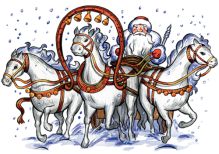 В России этот день когда-то приходился на 1 января и назывался Васильевым днём, а канун его — 31 декабря, ставший позднее 13 января, — Васильевым вечером. По старинной традиции в новогоднюю ночь отмечался «богатый» Васильев вечер. В этот день принято было щедро накрывать стол. Василий Великий считался покровителем свиноводов. Есть и народные приметы, связанные с этой ночью. Если небо ясное и звёздное — будет богатый урожай ягод. 14 января садоводы встряхивали плодовые деревья, потому что святой Василий Великий, по народному поверью, ещё и охранял сады от вредителей.На Васильев вечер ведьмы крадут месяц с небес, но всё равно не могут остановить постепенно нарастающего дня, укорачивающего долгую зимнюю ночь.В этот день рано утром принято было варить Васильеву кашу и следить за тем, как она готовится. Если каша полезет из кастрюли — будет беда. Нехорошей приметой считалось, если треснет горшок или кастрюля, в которой готовится каша. Если каша удалась, нужно съесть её дочиста. А чтобы не сбылась какая-нибудь из плохих примет, следовало выбросить кашу вместе с треснувшим горшком, желательно в прорубь.Самая распространённая традиция в России в ночь на «Старый» Новый год — лепить и варить вареники. 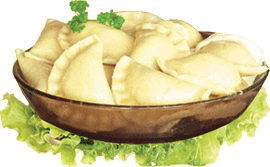 Можно сделать вареники с сюрпризом и договориться, что означает тот или иной сюрприз. Например, пуговка — к обновке, монетка — к подарку, нитка — к путешествию, перчинка — к неожиданной радости, сахар – к веселью, зелень – к богатству и т.д.Этот праздник уютный и спокойный. Ему не свойственна суета, которая неизбежно сопровождает обычный Новый год. В такой вечер после угощения неплохо поиграть в какую-нибудь спокойную семейную игру, например в «Русское лото». На «Старый» Новый год люди ходят по домам и квартирам с песнями и весельем щедровать и колядовать.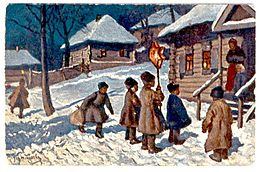 Коляда-маляда, уроди пирога.Уроди пшеничку на всякую птичку.Отворяйте сундучки, вынимайте пятачки.По копеечке давайте,Малым детям раздавайте.***Сею-вею, посеваю,С Новым годом поздравляю!Богатые мужички,Открывайте сундучки,Подавайте пятачки —Нам на орешки, Вам для потешки.Коляда – колядин! Я у батьки один!Коротенький кожушок,Дайте грошей мешок!Если грошей мало – подавайте сало,Если сала нема – подавайте пирога!***Сею, вею, посеваю,С Новым годом поздравляю!Здравствуйте, хозяин с хозяюшкой,На новое вам лето желаю:Куда конь хвостом,Туда жито кустом.Куда коза рогом,Туда сено стогом.Сколько ёлок —Столько вам коровок.Сколько осинок —Столько вам свинок.Сколько лозочек —Столько вам козочек.Сколько речек —Столько вам овечек!***Коляда, коляда,Отворяйте ворота,Доставайте сундучки,Подавайте пяточки.Хоть рубль,Хоть пятак,Не уйдём из дома так!***Старый 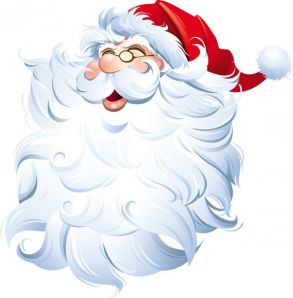 Новый годПодготовила: Дубровина Ю.В. Музыкальный руководилель